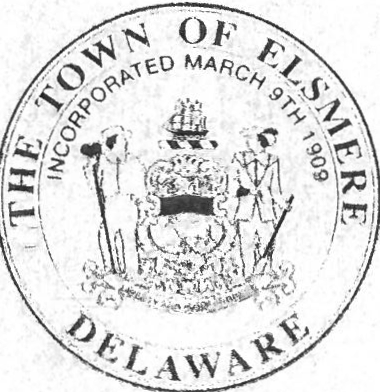 !!l!1/YDMmbm&3-01HONORING MR. JOHN S. GILES JR FOR HIS 40 YEARS OF SERVICE TO THE TOWN  OF ELSMEREWHEREAS, on Sunday, December    18, 2022, the Mayor and Council learned of the untimely  passing of Mr. JohnS. Giles, Jr., 63, of New Castle, Delaware; andWHEREAS, Mr. Giles was born and raised as a resident of Elsmere and served the residents as a member of the Elsmere Fire Company for 50 years; andWHEREAS, Mr. Giles began his employment with the Town of Elsmere on November 21, 1978 as a member of the Department of Public Safety, where he worked his way up through the ranks and was  ultimately  named Chief   of Police on July 1, 1994 before retiring from the Department on November 21, 1998.WHEREAS, in March of 1997 while serving as Chief of Police, following the sudden departure of the Town Manager, Mr. Giles stepped  up and  performed the duties of both Town Manager and Chief of Police until March  of 1998; andWHEREAS, In 2002, the Town was again in need of new management and John answered the call to serve and was hired as Town Manager on November  18,  2002;  andWHEREAS, during his career as Town Manager, Mr. Giles was an active member of the City Managers Association of Delaware (CMAD) and served on the Delaware League of Local Governments (DLLG) Legislative Advocacy Committee to review laws proposed in the State Legislature which would affect municipalities ; andWHEREAS, in 2014 Mr. Giles was nominated by the Mayor and Council of the Town of Elsmere for the Town Manager of the Year Award given by the Delaware League of Local Governments and was ultimately selected from a group of statewide nominees as the recipient and 2014 Town Manager of the Year; andWHEREAS, Mr. Giles served the residents of the Town of Elsmere as Town Manager until November 2022, when he retiredfrom the Town after having served the residents as an employee of the Town for a combined 40 years of service; andWHEREAS, The Mayor and Council wish to publicly acknowledge the dedication and service that Mr. Giles provided to the Town of Elsmere and its residents, as well as, the sacrifices that his family made while allowing him to give so much of his time and    himself to the service of others.NOW, THEREFORE, the Mayor and Council hereby join together to pay tribute and to recognize former Chief    of Police and Town Manager, Mr. John S. Giles, Jr. The Mayor and Council also wish to acknowledge Mr. Giles ' commitment  to doing the right thing for the residents of the Town of Elsmere, while serving the Town as a    member of the Elsmere Fire Company, the Elsmere Bureau of Police and as Town Manager.RESOLVED  BY THE MAYOR  AND COUNCIL OF THE TOWN OF ELSMERE, THIS  121DAY OFaJANUA·RY 2023.Eric Scott ThompsonMayor&.	Sally Jensen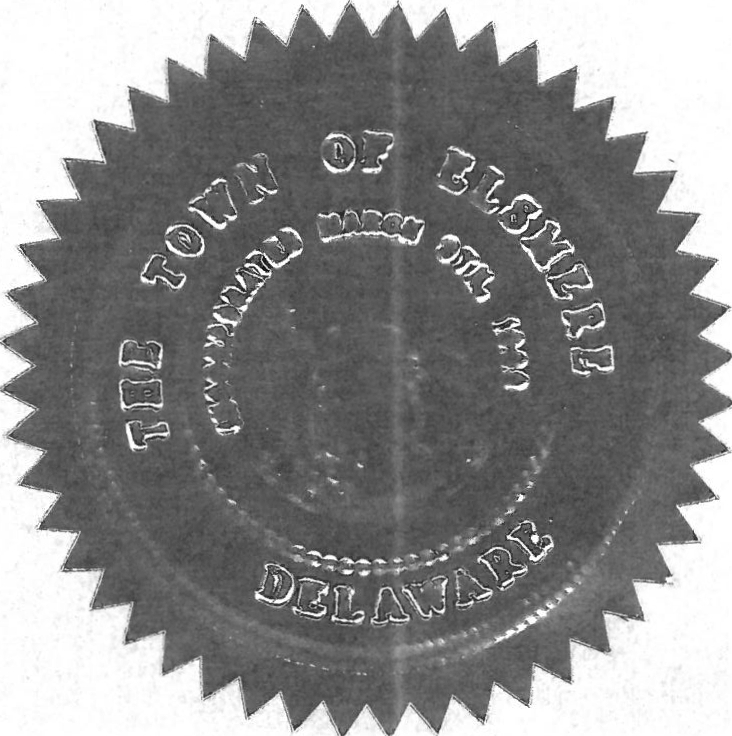 Secretary  of Council